Информация об условиях охраны здоровья воспитанниковМАОУ «СОШ № 16» СП «ЦРР – детский сад»Приоритетное направление работы детского сада - физкультурно-оздоровительное. Это обусловлено условиями функционирования физкультурно-оздоровительного комплекса: физкультурного зала, бассейна, физиотерапевтического кабинета, спортивной площадки.  	Решая задачи сохранения и укрепления здоровья детей, педагогами используются здоровьесберегающие технологии.  Оздоровительная работа осуществляется по нескольким направлениям: соблюдение САНПиН;организация закаливающих  мероприятий;профилактическая вакцинация гриппа;использование бактерицидных облучателей;система дополнительного образования по физическому развитию и т.д.	С родителями воспитанников  и сотрудниками регулярно проводится санитарно-просветительская работа, направленная на оздоровление и профилактику простудных заболеваний, пропаганды здорового образа жизни. В течение учебного года для детей, имеющих плоскостопие,  функционирует кружок "Здоровейка".В Учреждении разработан и внедрен в практику муниципальный проект «Детский сад - центр здоровья и подготовки «олимпийцев», направленный на совершенствование физического потенциала и опыта эффективного здоровьесбережения всех участников образовательных отношений в зависимости от их индивидуальных особенностей  и  потребностей в условиях сетевого взаимодействия. Данная проектная линия предполагает территориальное расширение образовательного пространства Учреждения на основе сетевого взаимодействия с другими дошкольными образовательными организациями и учреждениями спорта для обучения детей  спортивным играм, различным видам спорта, формирования у дошкольников, родителей (законных представителей)  основ здорового образа жизни и пр. Благодаря проекту команда воспитанников неоднократно становится победителем Спартакиады «Дошкольники в ГТО» среди дошкольников образовательных учреждений города.Сравнительный анализ показателей заболеваемостиКоличество детей I группы здоровьяВывод: Вывод: заболеваемость  увеличилась. Необходимо укреплять здоровье воспитанников, формировать привычку к здоровому образу жизни, используя здоровьесберегающие технологии, контролировать соблюдение мер профилактики заболеваемости воспитанников.	Факторы, способствующие положительным результатам: использование в образовательной работы с детьми здоровьесберегающих технологий, организация профилактических мероприятий.	Перспектива: разработка индивидуальных программ по здоровьесбережению детей со специальной группой здоровья.Бассейн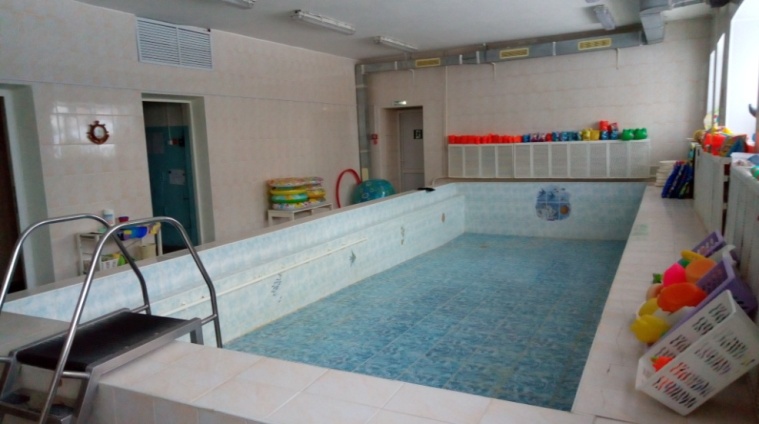 Спортивный зал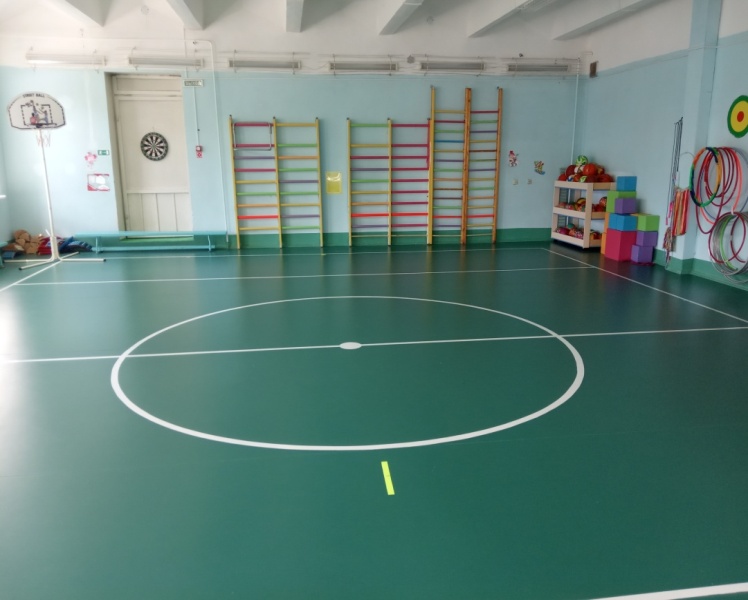 Спортивная площадка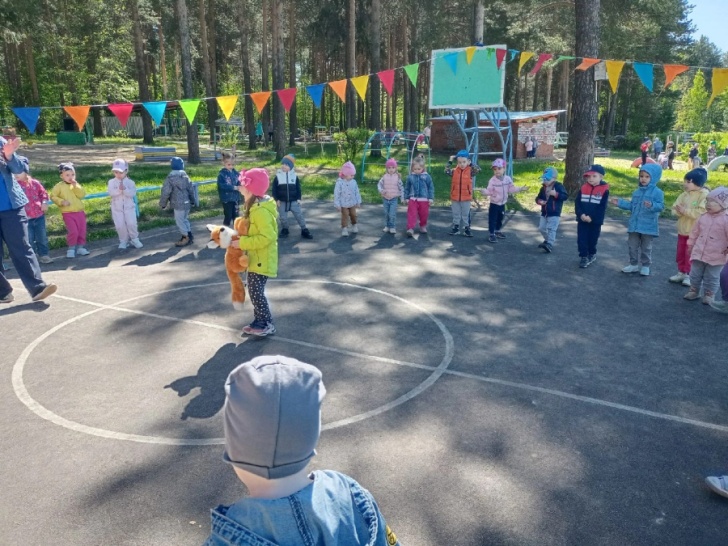 2020 год 2021 год 1424 промилле Ранний возраст – 2481 промилле, 196 случаев/1942 дней пропусков Средний показатель – 2,5 случая18,3 дней на 1  ребенка Дошкольный возраст – 1144 промилле, 341 случаев/2425 дней пропусков Средний показатель – 8 дней на 1 ребенка 3708 промилле Ранний возраст – 3708 промилле, 319 случаев/2572 дня пропусков Средний показатель – 3,7 случаев29,8 дней на 1  ребенка Дошкольный возраст – 1144 промилле, 586 случаев/4282 дня пропусков Средний показатель – 15 дней на 1 ребенка 2020 год 2021 год 97 человек (25%)97 человек (25,7%)